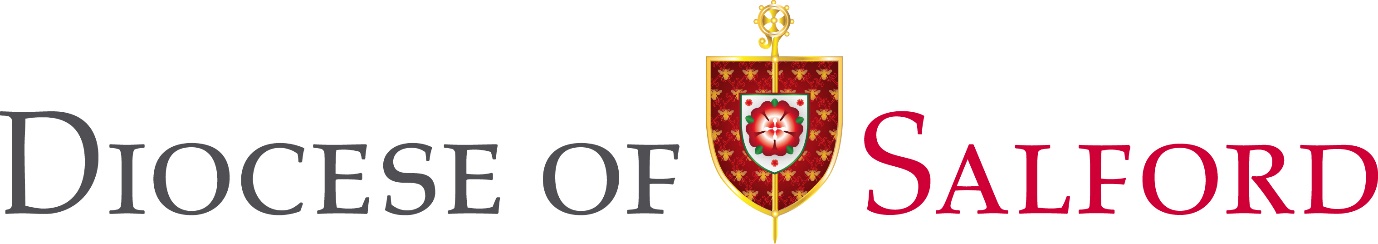 Parish Environment Audit (v1.0)If you are interested in sharing this audit and/or would like further advice, please contact laudatosi@dioceseofsalford.org.uk Church and address:Buildings included in the audit:Heating, cooling, and lightingHeating, cooling, and lightingWhat fuel/energy is used to provide heating and hot water in your: -Church Presbytery Hall, if applicableOther, if applicableIf you have boilers, how many do you have and where are they situated?What are the ages of these boilers? When were the boilers last maintained?How many gas and electricity meters do you have and where are they situated?  Please also note the meter numbers.Do you have any air-conditioning units? If yes, please provide details. Do you have any lights that are not low energy bulbs?  If so, roughly what percentage?Can these bulbs be changed to low energy?InsulationInsulationDo you have any draft proofing on doors?Do you have any draft proofing on windows?If yes, please detail.If not, can draft proofing be added?What other insultation do you have?Is there opportunity for more?WindowsWindowsDo you have any single glazing? If yes, please detail.Can these be changed for double glazing?Are any of your windows broken? If yes, please detail.Can these be repaired?ControlsControlsHave you checked your heating and hot water settings lately?Do they match your usage pattern?Do they only come on when required?If not, can changes to the programme be easily made.What temperature is the gas boiler flow temperature set at?Check here (https://energysavingtrust.org.uk/should-i-turn-boilers-flow-temperature-down/) for more information.What temperature are your room settings set at?Can these be reduced and still provide comfort?Do you have thermostatic radiator valves on all your radiators?  If not, roughly what percentage do you have thermostatic radiator valves and can you increase this to 100%?Do you have any lighting controls or sensors? If yes, please detailTransport Transport Do you have parking spaces?If so, how many?Is your Parish easily accessible by public transport?Do you share this information?Do you have any electric charging points for cars and/or spaces for bikes?Can these be provided?NatureNatureDo you have grounds for tree planting, gardening for wildlife or other nature activities?  If yes, please detail.If you do have grounds for tree planting, gardening for wildlife or other nature activities would you be interested in developing these? If you have already developed grounds please detail.Purchasing and wastePurchasing and wasteDo you have any activities/actions to reduce waste? If yes, please detail. If not, what can you do to reduce waste?Do you purchase environmentally friendly cleaning supplies and/or refills for existing containers (rather than buying new containers every time)? If yes, please detail.If not, would you be interested in exploring this in more detail?Do you purchase items that contain recycled materials? If yes, please detail.If not, would you be interested in exploring this in more detail?Do you purchase locally produced food and goods? If yes, please detail.If not, are there local shops you could purchase from?Parish Parish Are you a LiveSimply Parish? If yes, for how long, if no would you be interested in becoming one?Do you encourage parishioners to be environmentally friendly at home, work and beyond? If yes, please detail.If not, would you be interested in providing support and guidance?Have you included the environment in special liturgies, devotions, prayer services, and other activities andevents?  If yes, please detail.  If not, is this something you would like to consider?Do you have an environment group/committee in the Parish? If yes, please detail. If not, would you like to set one up? Or could you join with another church/group/school in the parish or locality?What support would you like from the Diocese to help your parish care for creation?Any other comments/initiatives/ideas/concerns/opportunities? (Please use another piece of paper if needed)Any other comments/initiatives/ideas/concerns/opportunities? (Please use another piece of paper if needed)Date form was completed:Name and position of person (e.g., parishioner or member of parish leadership team/committee) completing this form: